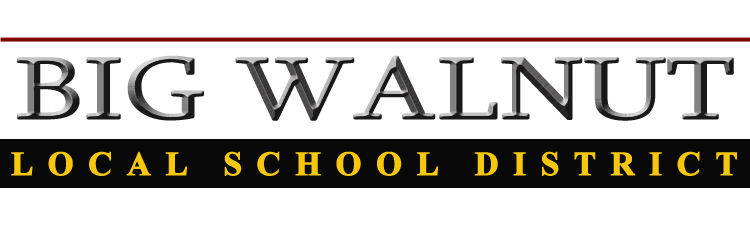 MINUTESBIG WALNUT LOCAL SCHOOLSBOARD OF EDUCATION REGULAR MEETINGSeptember 9, 2013Big Walnut High School, Media Center, 6:30 P.M.OUR MISSION:The mission of the Big Walnut Local Schools is to inspire and guide each student to his or her maximum potential OUR VISION: In order to realize our mission, we will strive to achieve and maintain our vision of:Student-focused, professional, collaborative staff		Student-focused, challenging and current curriculum	Supportive, involved and informed community			Safe, respectful and welcoming environmentDISTRICT GOALS:Improve academic achievementImprove communicationPlan for growth (facility plan)Financial responsibilityPresident		A. Call to Order		B. Pledge of AllegianceRoll Call: Mrs. Meyer, Mrs. Hines, Dr. Fagan, Mrs. Lillie, Mr. Wecker, Ms. Small 		13-117	Motion by Mrs. Lillie, Seconded by Mrs. Hines to approve the Board meeting minutes of the August 12, 2013 Regular Board Meeting.			VOTE: YEAS Dr. Fagan, Mr. Wecker, Mrs. Meyer, Mrs. Lillie, Mrs. Hines, Ms. SmallRecognitions & Building PresentationClark Jaeger, Big Walnut Intermediate School, Student of the Month – Mrs. HinesSuperintendent Report			A.	District Goal: Student Academic AchievementReport CardMrs. Wood gave a presentation on the new Report Card, which is attached.OTES UpdateMrs. Pollock indicated full implementation of OTES started this year. On September 16 all teachers will complete their SLOs; this measure is 50% of the teacher’s evaluation. Together, Mrs. Pollock and Mr. Mazzi discussed the future need for principal administration support to be able to complete teacher evaluations. This is a huge process and the union recognizes how difficult this will be for the principals.			B.	District Goal: Plan for Growth (facility plan)FTE Report/Enrollment UpdateMrs. Pollock explained that while total enrollment is only eight students higher, we have higher numbers at the elementary level and lower class sizes at the high school. There is double the growth in our special needs units.Dr. Fagan asked how many new positions were added. Mrs. Pollock indicated the following:2 Administrators – Assistant Treasurer & Assistant Principal @ HS2.5 Teachers – Fifth Grade, Spanish & .5 Kindergarten.25 Office Aide – Increase in Hours1 CustodianHarrison Street/RedistrictingMr. Mazzi stated that the recent growth is starting to strain the district’s resources, the elementaries in town are feeling the most increase. In the spring, the Development Committee toured HSE, we are currently exploring options of opening HSE. We anticipate growth to continue and opening HSE will help eliminate overcrowding. We will be bringing a detailed presentation to the October board meeting.			C.	District Goal: Improve CommunicationState Representative RuhlRepresentative Ruhl explained this is her third year but first as the BW rep, due to change in district boundaries. She presented certificates to BWE and BWHS for receiving Excellent with Distinction on the 2011-2012 Report Card.GraduationMr. Mazzi explained that conversations continue regarding the date and venue for graduation. Jeff Jones is working with student council to explore thoughts of parents and students.AEP UpdateMr. Spurrier coordinated a face-to-face meeting with AEP’s Project Manager and the City Auditor.Treasurer’s Report			A.	District Goal: Financial Responsibility	Monthly ReportSelected Board Policies		First Reading		(Appendix A)		5460 Graduation Requirements – (Students Revised)	Mrs. Wood explained that Graduation Opt-Out allows students to graduate under requirements that do not include Ohio Core Curriculum.School Board Members Items of Interest or DiscussionMrs. Meyer introduced Olivia Small as the board student representative. She spoke of Olivia’s accomplishments and welcomed her. She announced the names of the candidates running for board. She informed everyone that Target is donating $5 million to schools through an online voting competition. You must be thirteen years of age to vote (www.givewithtarget.com). She read an article in OSBA Success Newsletter, which indicated the state is dedicating $1.5 million or $10 per student to take the SAT’s. She found this interesting because the test does not count toward college or grades. Mr. Wecker encouraged people to attend curriculum night; it is a chance to meet staff and experience their enthusiasm. He toured the Galena building and commends Journey Fellowship for the excellent remodeling work. He announced the Delaware County Fair starts September 14 and runs through the 21st.Mrs. Lillie said that since she is the Legislative Liaison, she monitors the bills that are being discussed or coming down the line. Currently there is nothing which requires our action. She informed everyone of the new governance for board members at JVS. Term will be three years.Resumes will need to be reviewed to verify they meet requirements.The rep can be someone not on voted local board.		                  She wished everyone participating at the fair good luck!	Mrs. Hines has concerns regarding the JVS Board being an appointed business community member rather than an elected official. She will be attending an OSBA seminar this week.Ms. Small announced Homecoming week is September 23-28, they are working on homecoming court. She stated Jamie Annis was inducted into the Hall of Fame for track.Dr. Fagan congratulated the staff for a smooth start to the school year. She was contacted by Dave Williams to participate in “Meet the Candidates” on Thursday at 7:30 p.m. in the Village Hall.Public ParticipationThis meeting is a meeting of the Board of Education in public for the purpose of conducting the School District’s business and is not considered a public community meeting. This is a time for public participation during the meeting as indicated in the agenda. (Please reference criteria for Public Participation attached to the agenda.)ScheduledNon ScheduledBrad Schneider introduced himself as a candidate running for board. He shared his professional and district volunteer experience along with sharing his strengths that he brings to the table:level of customer servicecareer opportunities beyond 4-year degreeappropriating resourcesNicole Scanlan Hess introduced herself as a write-in candidate running for board. She is a vested BW graduate and is so impressed with how the district has managed growth and change. She indicated the number of great teachers in our district and would like to help with recruiting and retaining them. She has twenty years management experience that would be valued as a board member to help make fiscally responsible decisions.New Business	Motion by Mrs. Hines, Seconded by Mrs. Lillie recommending the Board approve the transfer of dormant funds in the amount of $2,297.03 from the Developing Student Leaders Fund #200-9270 to the Challenge Day Fund #200-9271 due to inactivity and shared purpose.			VOTE: YEAS Mr. Wecker, Mrs. Meyer, Mrs. Lillie, Mrs. Hines, Ms. Small, Dr. Fagan13-119	Motion by Mrs. Lillie, Seconded by Mrs. Meyer recommending the Board approve the following resolution:RESOLUTION TO APPROVE THEN AND NOW CERTIFICATES IN EXCESS OF $3,000 FOR THE MONTH OF AUGUST 2013 (R.C. Section 5705.41)			(Appendix B)			VOTE: YEAS Mrs. Meyer, Mrs. Lillie, Mrs. Hines, Ms. Small, Dr. Fagan, Mr. Wecker13-120	Motion by Mrs. Meyer, Seconded by Mrs. Lillie recommend the Board approve the following attendance procedure for students:			Full Day Attendance Requirementkindergarten students must be present for 2.5 hoursgrades 1 – 6 students must be present for 5 hours (excluding 30 minute lunch)grades 7-12 students must be present 5.5 hours (excluding 30 minute lunch)				Absencesgrades kindergarten – 12 absences will be recorded in quarter day increments		The adoption of the attendance procedure supersedes all current language, including but not limited to student 			handbooks and agendas.			VOTE: YEAS Mrs. Hines, Ms. Small, Dr. Fagan, Mr. Wecker, Mrs. Meyer, Mrs. Lillie13-121	Motion by Mrs. Lillie, Seconded by Mrs. Meyer recommending the Board approve the Memorandum of Understanding between the Big Walnut Board of Education and the Big Walnut Professional Support Staff Association to add an additional pay with no change in compensation rate for the 2013-2014 school year for newly hired BWPSSA staff only.			VOTE: YEAS Ms. Small, Dr. Fagan, Mr. Wecker, Mrs. Meyer, Mrs. Lillie, Mrs. HinesMotion by Mrs. Meyer, Seconded by Mrs. Lillie recommending the Board approve a 1.5% pay increase in compensation for 	Steve Mazzi, Superintendent, in accordance with the evaluation process, effective retro-active as of August 1, 2013. 		Approve the amendment to the Administrative Employment Contract for Steve Mazzi, Superintendent.		(Appendix C)			VOTE: YEAS Dr. Fagan, Mr. Wecker, Mrs. Meyer, Mrs. Lillie, Mrs. Hines, Ms. SmallMotion by Mrs. Lillie, Seconded by Mrs. Meyer recommending the Big Walnut Board of Education adopt the Ohio 	Treasurer Evaluation System (OTRES) process.			VOTE: YEAS Mrs. Meyer, Mrs. Lillie, Mrs. Hines, Ms. Small, Dr. Fagan, Mr. Wecker13-124	Motion by Mrs. Hines, Seconded by Mrs. Lillie recommending the Board approve the following certified staff as home instruction tutors while employed with Big Walnut Local Schools, to be paid at the board approved hourly rate:Stephanie Pearlmutter	Amy Keep	Julie Paplaczyk	Joe EvenerErin Barr	Shannon MignognoJamie Roan	Scott BowdenHeather Smith	Susan Missman				Approve the following individuals as home instruction tutors at the board approved rate for the 2013-2014 school year:Josh DaltonTerri Lewis			Approve to rescind the following portion of motion 13-100:Co-curricular contract for the 2013-2014 school year for Amy Kessler, Hylen Souders Elementary, PAC, group 7, step 1.			Approve the following co-curricular supplemental contracts for the 2013-2014 school year:High School					Middle School		Zach Hite, Math Dept. Chair, group 4, step 0				Patty Thompson, LPDC, group 7, step 0		Brenda Schroeder, LEO Club, group 7, step 0						Scott Bowden, .5 Power of the Pen, group 7, step 0		Zach Walker, Mock Trial, group 6, step 0				Hylen Souders Elementary		Erin Curtis, LPDC, group 7, step 0					Lisa Morgan, PAC, group 7, step 0								Lisa Andrews, PAC, group 7, step 0		Race to the Top		Erin Barr, group 6, step 1				Georgia Craig, group 6, step 1		Julie Heitz, group 6, step 1		Nicole Leinweber, group 6, step 1		Sarah Sandrock, group 6, step 1		Mike Stone, group 6, step 1		Angie Stooksbury, group 6, step 1		Mary Wolf, group 6, step 1Approve to adjust the following athletic supplemental for the 2013-2014 school year, which was approved at the August 12, 2013 board meeting (motion 13-113):Kristen Hackenbracht, Assistant Cheerleading Coach, adjust from group 4 to group 3, step 0			Approve Mark Nelson as a high school football volunteer coach for the 2013-2014 school year.			VOTE: YEAS Mrs. Lillie, Mrs. Hines, Ms. Small, Dr. Fagan, Mr. Wecker, Mrs. MeyerMotion by Mrs. Lillie, Seconded by Mrs. Meyer recommending the Board accept the following donations:Score Table, donated to Big Walnut Middle School, donated by State SecurityTwo Computers, donated to Hylen Souders Elementary, donated by Craig Lumbra			VOTE: YEAS Mrs. Lillie, Mrs. Hines, Ms. Small, Dr. Fagan, Mr. Wecker, Mrs. MeyerMotion by Mrs. Meyer, Seconded by Mrs. Lillie recommending the Board to increase the hours of employment from 2 	hours a day to 3 hours a day for the following Food Service Workers, effective August 14, 2013:	Kim Schenz, Big Walnut Middle School	Dianne Hard, Hylen Souders ElementaryApprove a one-year certified contract for the 2013-2014 school year with 19 extended days to be paid from Auxiliary Service Funds for Colleen Hoffman, Genoa Christian Academy, part time (.66) Guidance Counselor, MA step 6, effective the 2013-2014 school year.VOTE: YEAS Mrs. Lillie, Mrs. Hines, Dr. Fagan, Mr. Wecker, Mrs. Meyer, Ms. SmallMotion by Mrs. Meyer, Seconded by Mrs. Lillie recommending the Board approve the correction to the Big Walnut High 	School Handbook to include the Fine Arts requirement of one (1) unit.			VOTE: YEAS Dr. Fagan, Mr. Wecker, Mrs. Meyer, Ms. Small, Mrs. Lillie, Mrs. Hines	13-128	Motion by Mrs. Lillie, Seconded by Mrs. Meyer recommending the Board enter Executive Session to consider the employment of a public employee or official.			VOTE: YEAS Mrs. Hines, Ms. Small, Dr. Fagan, Mr. Wecker, Mrs. Meyer, Mrs. LillieScheduling of Next Board Meeting:										Regular Board Meeting	Monday, October 14, 2013			6:30 P.M.			Big Walnut High School, Media Center13-129	Motion by Mrs. Lillie, Seconded by Mrs. Meyer recommending the Board exit Executive Session and the meeting adjourns.					VOTE: YEAS Dr. Fagan, Mr. Wecker, Mrs. Meyer, Mrs. Lillie, Mrs. Hines__________________________				________________________________Treasurer				Board President